              Сорок лет с тобой страдаю!       Стихи «Сорок лет с тобой страдаю!» были озвучены автором прямо на юбилее мужа!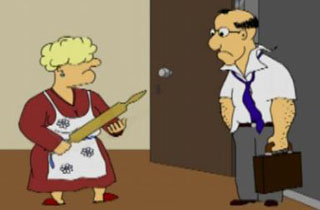 .Сорок летС тобой страдаю!Сорок летТебя терплю!Почему?Сама не знаю.Может бытьТебя люблю? …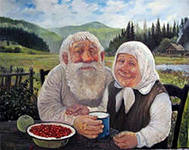 Автор стихов Мазеина Раиса Владимировна 2007 г.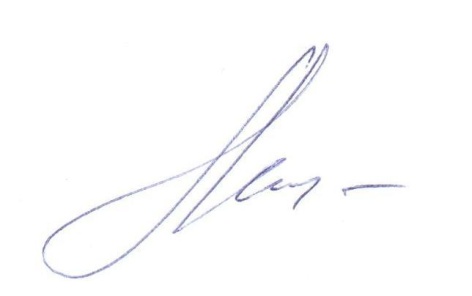 